UNIVERSIDAD NACIONAL 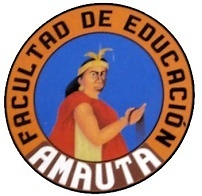 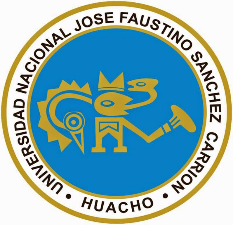 JOSÉ FAUSTINO SÁNCHEZ CARRIÓNFACULTAD DE EDUCACIÓNSILABO DE CULTURA FÍSICADATOS GENERALESDepartamento Académico		:	Tecnología y ActividadesEscuela			:	Académica Científica Humanística y dualEspecialidades			:	Educación Inicial y ArteProfesor			:	Julio Esteban Lluque TarazonaAsignatura			:	Cultura FísicaPre-requisito    			:	NingunoCódigo       	      		:	709Área Curricular			:	Formación Profesional BásicaTotal de Horas   	              	:	03Número de Crédito                  	:	03Ciclo				:	IXSemestre Académico		:	2018-ICorreo electrónico 		:	the_teacher25@hotmail.comTeléfono	               	:	982821168SUMILLALa asignatura contiene los lineamientos esenciales para mejorar la calidad de vida mediante el deporte, la actividad física, expresión corporal, actividades lúdicas y recreativas a través de la teoría y práctica que contribuirá a la formación integral del futuro docente.METODOLOGIA DE ENSEÑANZA:Objetivos o Competencias GeneralesConoce los beneficios de la actividad física.Ejecuta los fundamentos de los deportes individuales y colectivos.Practica nuevos hábitos en su vida cotidiana para llevar una vida saludable.Planifica y ejecuta actividades masivas, lúdicas y de recreación.CONTENIDOS DE CURRÍCULAS TRANSVERSALESConciencia ambientalEducación para la saludAcreditación universitariaCONTENIDO TEMATICO Y CRONOGRAMAEnseñanza del Deporte  Base y el trabajo aeróbico.Actividades Gimnásticas a mano libres y Rítmicas.Enseñanza de los Deportes Colectivos Actividades lúdicas y recreativasEstrategias metodológicasRECURSOS, MEDIOS Y MATERIALES EDUCATIVOS. 1. Campos deportivos.2. Balones de Futsal, Voleibol, Basquetbol y Balonmano, net, parantes.3. Gimnasio de educación física.4. TV. y DVDSISTEMA DE EVALUACIÓN. Se considerará lo siguiente:La inasistencia de más de 30%  a clases no justificadas dará lugar a desaprobar la asignatura.Participación activa en el desarrollo de las sesiones.Presentación oportuna de trabajos.Prueba de ejecución, escrita y oral.La nota mínima aprobatoria es de 11.Se tomará dos exámenes parciales, (P1, P2) que se promediaran con intervenciones orales y los trabajos académicos, (P3) que comprenden los trabajos de campo e  investigación. P1= 0.35%                      P2= 0.35%                         P3= 0.30%BIBLIOGRAFÍA GENERALManual de Educación Física y Deporte – Océano.Dirección Nacional de Educación Regular Dirección de Educación Secundaria, La orientación dinámica deportiva, fascículo 8. Dirección Nacional de Educación Regular Dirección de Educación Secundaria,  y el deporte, fascículo 7.   Motricidad en el niño y niña “GEEF - Perú”Dirección Nacional de Educación Regular Dirección de Educación Secundaria, Promoción y cuidado de la salud, fascículo 9.   									Huacho, Abril 2018………………………….…………………..Mg. Julio Esteban Lluque TarazonaDocenteCAPACIDADESCONTENIDOSSEMANASESIONESReflexiones de introducción para el mejor desarrollo de la asignatura de cultura física.Introducción a la asignatura-trabajo 11Conoce y realiza las diferentes pruebas del Atletismo de pista.Las pruebas de velocidad – resistencia.22Realiza las  pruebas de campo en el Atletismo.El salto largo y alto.33Participa en el trabajo aeróbico y realiza trabajos en las diferentes maquinas del gimnasio.Los Aeróbicos y pesas.44BIBLIOGRAFÍA: Manual de Educación Física y Deporte – Océano.BIBLIOGRAFÍA: Manual de Educación Física y Deporte – Océano.BIBLIOGRAFÍA: Manual de Educación Física y Deporte – Océano.BIBLIOGRAFÍA: Manual de Educación Física y Deporte – Océano.CAPACIDADESCONTENIDOSSEMANASESIONESEjecuta el dribling y los diferentes tipos de pases en el Balonmano.El dribling-pase (Balonmano).55Realiza el lanzamiento a la portería a pie firme y haciendo doble ritmo, reglas básicas de Balonmano.Los lanzamientos y variantes – partido de Balonmano.66Ejecución de la gimnasia rítmicaEvaluación 1er parcial.77Ejecuta el saque bajo mano y tenis y la recepciónEl saque y la recepción – (Voleibol).88BIBLIOGRAFÍA: Dirección Nacional de Educación Regular Dirección de Educación Secundaria, La orientación dinámica deportiva, fascículo 8. BIBLIOGRAFÍA: Dirección Nacional de Educación Regular Dirección de Educación Secundaria, La orientación dinámica deportiva, fascículo 8. BIBLIOGRAFÍA: Dirección Nacional de Educación Regular Dirección de Educación Secundaria, La orientación dinámica deportiva, fascículo 8. BIBLIOGRAFÍA: Dirección Nacional de Educación Regular Dirección de Educación Secundaria, La orientación dinámica deportiva, fascículo 8. CAPACIDADESCONTENIDOSSEMANASESIONESEjecuta el voleo de forma individual, pareja y grupal, el mate desde la posición 2, 3, 4 y zaguero y el bloqueo. Juego Voleibol todosEl voleo-mate-bloque (Voleibol).99Ejecuta el dribling, los diferentes tipos de pases.El dribling-pase (Básquet).1010Realiza el lanzamiento de tiro libre- en movimiento- en suspensión, reglas básicas.Los Lanzamientos – partido de Básquet.1111Ejecuta la conducción de balón- el pase en pareja La Conducción-pase (Futsal).1212BIBLIOGRAFÍA: Dirección Nacional de Educación Regular Dirección de Educación Secundaria, La Educación Física y el deporte, fascículo 7.   BIBLIOGRAFÍA: Dirección Nacional de Educación Regular Dirección de Educación Secundaria, La Educación Física y el deporte, fascículo 7.   BIBLIOGRAFÍA: Dirección Nacional de Educación Regular Dirección de Educación Secundaria, La Educación Física y el deporte, fascículo 7.   BIBLIOGRAFÍA: Dirección Nacional de Educación Regular Dirección de Educación Secundaria, La Educación Física y el deporte, fascículo 7.   CAPACIDADESCONTENIDOSSEMANASESIONESEjecuta el remate al arco solo – con oposición de rival – en parejas. juego Futsal en parejasEl Remate al arco – partido de Futsal.1313Organiza y participa en los juegos de Gincana.La Gincana.1414Realiza una caminata, crea, participa en los diferentes juegos recreativos y participa en el concurso gastronómico interno.Caminata recreativa, Juegos Recreativos y concurso gastronómico.1515Explica teóricamente los fundamentos de los diferentes deportes, medidas de los campos, materiales utilizados en cada deporte.Evaluación 2do parcial.1616BIBLIOGRAFÍA: Motricidad en el niño y niña “GEEF - Perú”Dirección Nacional de Educación Regular Dirección de Educación Secundaria, Promoción y cuidado de la salud, fascículo 9.   BIBLIOGRAFÍA: Motricidad en el niño y niña “GEEF - Perú”Dirección Nacional de Educación Regular Dirección de Educación Secundaria, Promoción y cuidado de la salud, fascículo 9.   BIBLIOGRAFÍA: Motricidad en el niño y niña “GEEF - Perú”Dirección Nacional de Educación Regular Dirección de Educación Secundaria, Promoción y cuidado de la salud, fascículo 9.   BIBLIOGRAFÍA: Motricidad en el niño y niña “GEEF - Perú”Dirección Nacional de Educación Regular Dirección de Educación Secundaria, Promoción y cuidado de la salud, fascículo 9.   PROCEDIMIENTOSACTIVIDADES DE APRENDIZAJEINTERROGANTES O PROBLEMAS PRIORITARIOS.CognitivasDialogo y discusiónEnseñanza en grupo¿Cuál es la diferencia que existe entre una vida sedentaria y la práctica regular de la actividad física?FormativasParticipación creadora¿Cuál es la carga de trabajo para las personas que no tienen hábito de practicar actividad física?AplicativasTrabajo dirigidoDinámicas grupalesAutoevaluación¿De qué manera se puede trabajar en equipo respetando las diferencias físicas de cada integrante del grupo?PsicomotorasPrácticas de campoOrganización de actividades lúdicas y recreativas¿Qué actividades  lúdicas y recreativas puede incorporar a su vida diaria y laboral?CRITERIOSINDICADORESINSTRUMENTOSDominio cognitivo y procedimental.Identifica satisfactoriamente  los fundamentos pedagógicos, didácticos, y reglamentarios del  atletismo, vóley, básquet, fútbol.Cuestionario de preguntas, prueba escrita segundo parcial.Dominio corporal y expresión creativa.Asimila los procedimientos y técnicas en la ejecución de los fundamentos de los deportes.Lista de cotejo y prueba de ejecución primer parcial.Dominio Pedagógico.Utiliza satisfactoriamente los procedimientos actualizados en la enseñanza aprendizaje de las técnicas de los deportes.Lista de cotejo, prueba oral.Práctica de Proyección Social e Investigación.Participa de forma organizada en los proyectos de proyección social.Aplica los conocimientos adquiridos presentando oportunamente sus trabajos de investigación.Informes de actividades de proyección social.Actitud hacia la asignaturaMuestra esfuerzo y honestidad en la ejecución de las clases prácticas.Asiste el 70% o más de las clases teóricas y prácticas.Ficha de observación.Lista de cotejo de actitudes.